电网检修停电公告尊敬的用电客户：因供电设施检修，我公司计划在下列时段对以下线路进行停电检修，现将检修线路、停电区域及主要影响客户范围公告如下：    我公司对电网检修工作给您带来的不便表示歉意、并将努力缩短停电时间。如有用电疑问、请拨打供电服务热线95598。衷心感谢您的理解与支持！                                     日照供电公司 2016年2月23日序号检修线路工作时间检修原因停电区域主要影响客户范围扫一扫快速查看停电信息1东港站：10kV秦西线秦皇岛宋家湖环网柜#05开关至末端线路2016年3月3日08：30-2016年3月3日12：00小区配套：山东省第八地质勘察院调相。山东省第八地质勘察院山东省第八地质勘察院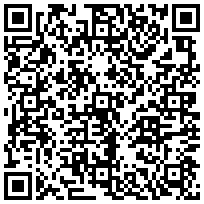 2三庄站：10kV竖旗线2016年3月3日07：00-2016年3月3日16：30隐患消缺工作。日照市东港区三庄镇前石沟崖村,后石沟崖村,上卜落崮村,下卜落崮村,小卜落崮村,刘汉晓,三庄建华石子场,板石村,刘家沟村,三庄兴达石粉厂,山东龙门崮风景区有限公司,范家楼村,移动公司范家楼基站,联通基站(三庄建国村),三庄车疃曹瑞华面粉厂,台庄村,中国联通有限公司范家楼基站,三庄二村农灌,三庄恒发木片厂,移动小松干机站,下古后村,张庄子村,官庄村,高家庄子村,贺庄村,惠家沈马庄村,上古后村,顺达再生纸厂,冷藏厂,邱家庄村,王家村,陈山前村,陈店村,吉洼村,三庄大发网套厂,建国村,庞店村,山东头村,日照移动公司塔山基站,孟家沟村,徐家沈马庄村,大夏家岭村,竖旗王玉峰石子场,三庄镇石沟崖王均峰,李崮寨村,竖旗黄烟站,杨家官庄村,刘家庄子村,大沈马庄村,上夏家岭村,窝疃村,三合岭村,中国移动通信有限公司日照分公司,四亩地村,竖旗孟庆宏石子场,塔山村,车疃村,三庄卜落崮淀粉厂,日照市东港区三庄鑫源石粉厂,移动刘庄子机站,竖旗山村,三庄一村,青岛三元和,中国联合网络通信有限公司日照市分公司,王丰金,河北省衡水市枣强县徐兴华,山东省日照市东港区三庄镇三庄王磊,中铁二十三局集团有限公司,中国电信股份有限公司日照分公司,山东易通路桥工程有限公司,日照市东港区三庄镇庞家店子村,三庄仕宾纸箱厂日照市东港区三庄镇前石沟崖村,后石沟崖村,上卜落崮村,下卜落崮村,小卜落崮村,刘汉晓,三庄建华石子场,板石村,刘家沟村,三庄兴达石粉厂,山东龙门崮风景区有限公司,范家楼村,移动公司范家楼基站,联通基站(三庄建国村),三庄车疃曹瑞华面粉厂,台庄村,中国联通有限公司范家楼基站,三庄二村农灌,三庄恒发木片厂,移动小松干机站,下古后村,张庄子村,官庄村,高家庄子村,贺庄村,惠家沈马庄村,上古后村,顺达再生纸厂,冷藏厂,邱家庄村,王家村,陈山前村,陈店村,吉洼村,三庄大发网套厂,建国村,庞店村,山东头村,日照移动公司塔山基站,孟家沟村,徐家沈马庄村,大夏家岭村,竖旗王玉峰石子场,三庄镇石沟崖王均峰,李崮寨村,竖旗黄烟站,杨家官庄村,刘家庄子村,大沈马庄村,上夏家岭村,窝疃村,三合岭村,中国移动通信有限公司日照分公司,四亩地村,竖旗孟庆宏石子场,塔山村,车疃村,三庄卜落崮淀粉厂,日照市东港区三庄鑫源石粉厂,移动刘庄子机站,竖旗山村,三庄一村,青岛三元和,中国联合网络通信有限公司日照市分公司,王丰金,河北省衡水市枣强县徐兴华,山东省日照市东港区三庄镇三庄王磊,中铁二十三局集团有限公司,中国电信股份有限公司日照分公司,山东易通路桥工程有限公司,日照市东港区三庄镇庞家店子村,三庄仕宾纸箱厂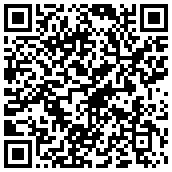 